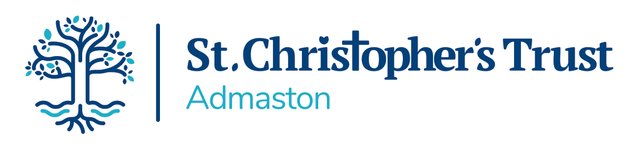 APPOINTING NEW TRUSTEES FROM LOCAL CHURCHESWe are looking to expand our number of trustees and would like you to please consider prayerfully if you would be willing to be involved in this local Christian Trust.INTRODUCTION TO ST CHRISTOPHER’SSt Christopher's Trust is a charity that works together with local churches. The work involved is mainly done by volunteers.The charity was formed in 1951 for Christian work in the village by a local lady called Emily Clay who lived on Station Road. The main work was based out of St Christophers Hall on Station Road.Miss Clay donated the hall and the land behind to the Trust. Miss Nora Shoebotham worked for the Trust for 37 years and bequeathed her estate to the Trust to ensure continuation of her work.The Trust moved from the old hall into the new annexe of Admaston House in 2010 which has enabled an expansion of the work.Our work currently includes a cafe, toddler groups, bible study groups, Alpha courses, Men's and Ladies groups, youth clubs and the annual Admaston Fun Week and Holiday Club.LONG TERM VISIONSt Christopher’s Trust is committed to making new disciples of Jesus Christ, both through partnership with local churches and by pioneering new means of achieving this.EXPECTATION OF TRUSTEESSt Christophers Trustees are expected to be:-A Christian and member of a local churchTo have a passion to reach out to people that need help and care.To be involved in regular trustees’ meetings with the aim of continuing and developing the work of the trust. There is normally an annual meeting and additional meetings as necessary either by Zoom or in person. These can be every three months. Interim decisions are taken by messaging correspondence.To undertake duties on a voluntary basis with the trust to further the outreach undertaken in the local area.APPLICATION PROCESSProspective trustees are asked to make contact using admin@stchristophersadmaston.org  to make further enquiries about the role and Trust, and/or to express an interest in the position .An application form is attached and available at https://stchristophersadmaston.org/opportunities . Please submit this to the email address above. The application will be reviewed by the current trustees of St Christophers Trust and contact will be made with the applicant to attend an interview to discuss the role further.FURTHER INFORMATION ABOUT TRUSTEESHIP Trustees have independent control over, and legal responsibility for, a charity’s management and administration. They play a very important role, almost always unpaid, in a sector that contributes significantly to the character and wellbeing of the country. Trusteeship can be rewarding for many reasons - from a sense of making a difference to the charitable cause, to new experiences and relationships. You must not act as a trustee if you are disqualified under the Charities Act, unless your disqualification has been waived by the Commission. Reasons for disqualification include if you: • are disqualified as a company director • have an unspent conviction for an offence involving dishonesty or deception (such as fraud) • are an undischarged bankrupt (or subject to sequestration in Scotland), or have a current composition or arrangement including an individual voluntary arrangement (IVA) with your creditors • have been removed as a trustee of any charity by the Commission (or the court) because of misconduct or mismanagement • are on the sex offenders’ registerWebsite  https://stchristophersadmaston.org/